What if you can Look as Young on the outside as you feel on the inside?Does your face appear older than you really are?Is Looking younger a priority, you don't want your face to give away your age?Do you have rough dry skin and/or sagging skin? Are you spending $ on Facials, but see no results?Do you have blemishes, scars and marks you would like to get rid of?Does it bother you to have bulging and dark circles around your eyes?Are you ashamed of your fine lines, wrinkles and age spots?Do you just want to see a change in the way you look? If the answer is YES to any of the above questions-Don’t despair there is a solution! I am Excited to share with you Shaklee New YOUTH Anti-Aging skin care Products powered by Nutrition! You can Erase a Decade of aging without compromise!                  Call Shifra @ 718-387-0072!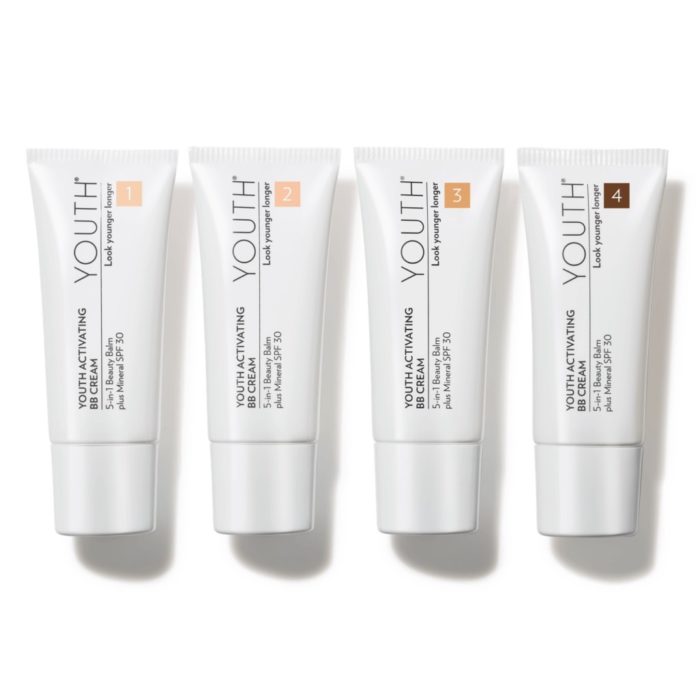 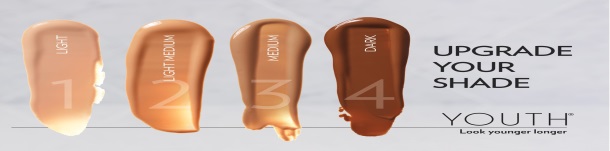 